Разбираем ЕГЭ по английскому языку: раздел «Письмо»Разбор заданий раздела «Письмо» с учителем. Методические подсказки, выстраивание логики ответа, примеры письма и эссе.16 июня 2017Джалолова Светлана Анатольевна, учитель английского языка Высшей квалификационной категории. Победитель конкурсного отбора на соискание Гранта Москвы в сфере образования 2010г. Старший эксперт ГИА ЕГЭ по английскому языку. Победитель Всероссийской Олимпиады учителей английского языка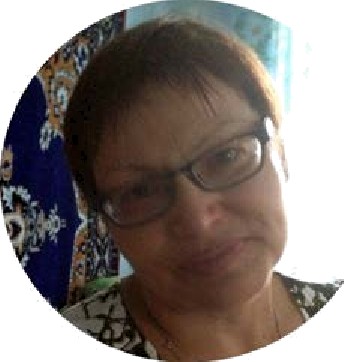 «Профи-край» 2015 год. Почетная грамота Министерства образования РФ 2014 г., Грамота победителя конкурса лучших учителей РФ 2007г., Диплом победителя конкурса на соискание Гранта Москвы 2010 г.. Стаж работы — 23 года.Недашковская Наталья Михайловна, Учитель английского языка Высшей квалификационной категории. Победитель ПHПO 2007 г. Победитель конкурсного отбора на соискание Гранта Москвы в сфере образования 20l0r. Эксперт ГИА ОГЭ по английскому языку. Проводила педагогическую экспертизу учебных изданий при PAO 2015-2016. Почетная грамота Министерства образования РФ 2013 г., Грамота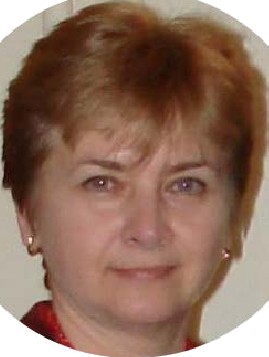 победителя конкурса лучших учителей РФ 2007г., Диплом победителя конкурса на соискание Гранта Москвы 2010 г. Стаж работы — 35 лет.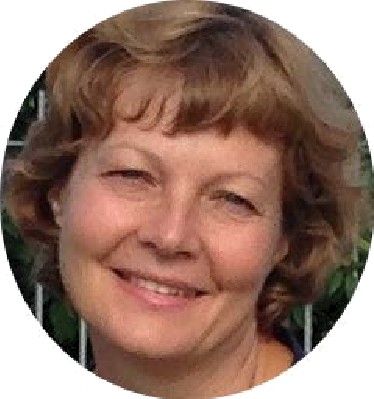 Подвигина Марина Михайловна, Учитель английского языка Высшей квалификационной категории. Победитель ПHПO 2008 г. Победитель конкурсного отбора на соискание Гранта Москвы в сфере образования 20l0r. Старший эксперт ГИА ЕГЭ по английскому языку. Проводила педагогическую экспертизу учебных изданий при PAO 2015-2016. Почетная грамота Министерства образования РФ 2015 г., Грамота победителя конкурса лучших учителей РФ 2008г., Диплом победителяконкурса на соискание Гранта Москвы 2010 г. Стаж работы — 23 года.Трофимова Елена Анатольевна, Учитель английского языка Высшей квалификационной категории. Старший эксперт ГИА ЕГЭ по английскому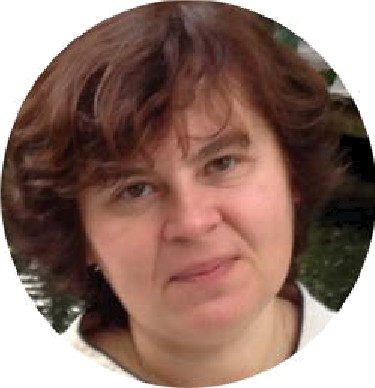 языку. Почетная грамота Министерства образования РФ 2013 г. Стаж работы — 15лет.Раздел  4 «Письмо»  включает  в себя 2 задания:  написание  личного письма в ответ на письмо «англоговорящего друга по переписке» (39) и эссе с выражением  собственного мнения (40).Рекомендуемое время выполнения данного раздела — 80 минут. Максимальный результат — 20 баллов. Методическая   подсказкаПриступим к выполнению задания 39. Для того, чтобы письмо получило максимальный балл за содержание (2 балла из 2 возможных), необходимого внимательно прочитать письмо-стимул, то есть отрывок из письма друга, данный в задании. Читая письмо-стимул, необходимо подчеркнуть вопросы друга, имя друга и то, о чем надо задать три вопроса. Это позволит нам сконцентрироваться на самых важных моментах нашей будущей работы и избежать типичные ошибки при решении коммуникативной задачи, среди которых можно назвать отсутствие ответа на какой-либо из вопросов, а также вопросы «не о том». Таким образом, перед непосредственным написанием письма задание должно выглядеть вот так:You  have received  a letter from your English-speaking pen-friend  Stuart who writes:Last weekend my cousin taught me how to cook Indian food. It was great! I love Indian food! What national cuisine do you prefer and why? What are some of your favourite dishes? What can you cook?... Guess what! I’m planning to go to a cooking camp for teenagers during the spring break...Write a letter to Stuart. In your letter: answer his questions; ask 3 questions about the cooking camp for teenagers. Write 100—140 words. Remember the rules of letter writing.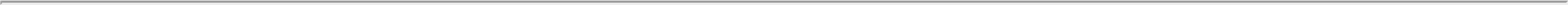 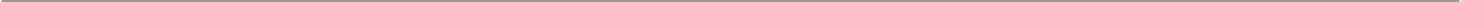 3anaHiie 1. Hp czynaeu		enocpeqc+iie		o x	aniica	to. H  csuo ny•ime means cpa3y   an  ego: azo HO3BOJIi4z iis6emazs no+eps BpeMeHii	aHepriiii.  Qcs   npi1BI4ns  oii t§opuyniipoax	o+ae+oB  Ha aonpocsi MOV  o cnenazs npenBapii+ens  ste	a0pOcxii a urge xioueBslX Crow, xo+opsIe  uom   o 6ype+ nerxo npeo6pa3oaazs  a 3axo   ue	yio Msicns,		anp  Mep:Russian cuisine, healthy and delicious, pancakes and cabbage soup called shchi, pancakesОТОВя оТВеТьІ На ВопрОсьІ, ВІІЖНО ПОМНИТЬ, 'ITO HII ЗкзаМеНе  не  иМееТ зНачеНие  Ваше реальное  Мнение  по ToMy или иноМу Boпpocy. Если ВьІ забьІЈІИ, КаК переВодитсll Hil IIHFJIHÏÏCKHÏi яЗhІК ТО ИЈІи иНое pyccKoe слОВО, прОсТО оТВеТьТе На Boпpoc по-другоМу, глаВное, чТОбЬІ Ваш oTBeT зВучал чеТко и прііВдОпопобНО. Начало письМа епиНО для Bcex писеМ, пОэТоМу его Надо прОСТо заучиТh НаизусТь. ПишеМ краТКий адрес ВпpaBoM ВерхнеМ углу. НеТ НикаКой НеобхОдиМОСТи писаТь улицу и HoMep noMa — ниКТо не оііеНиТ Наших НапрасНо пОТрачеННьІх  усилий.  К ToMy  же,  ВозМО  (Hhi глупьІе  ошибКи.  ОграНичНМСя  npOCTO Moscow, Russia (через запяТую) или без запяТой друг  под npyгoM.How appecoM nxiiieM naTy, npOCTO 17.04.17 (MOWHO BI1]3HI1HT CNOBIIMH, Ho Heo6xOpHMOCTH B sToM HeT, a priCK rnyn£•IX OHIH6OK BOspacTaeT). Qanee cnepyeT TriHH'IHas  poMaiuHslf  s8FOTOBKI1 gos  riepBorO  a6saua (npenBapHTenbHO  6pOcHM  B3FJiiIQ  His sa@aHHe  H  BcnOMHHM,  KaK  soByT ppyra):Dear Stuart, (MOmHo 6es sansTOll)Thank you for your letter. I  was very happy to hear from your  again.BTO}9O ) a6sari MowHO HauaTs Tone c poCTaTOUHO THHHUHOii, Ho, TeM He Me ee, BbIHrpsIiiiHOii Qpa3sI, KOTO]3as 6ypeT sBJIIITsCs cBoeo6pa3HsIM IIMOGTHKOM» nepen nepexopOM K OCHOBHOii uacTri pI16OTbI.in  your letter you asked me some questions about the food  I like (on    the cuisine I prefer) and now I’m  readyto answer them.fipocaeM  KopOTKH))  B3FJI  iQ, Ha naiiix saMe+KH  x  oTBeuaeM  Ha nepBbI  ) BOnpoc,  KOTO]3bI))  COCTOHT  H3 pByx uacTeii.HanpiiMep, 1 prefer Russian national cuisine because it's healthy and delicious.HeT H KilKOii  iieo6xOnHMOCTH paBaTs specs pnHHiirIe  H npOcT]3ilHiisIe o6rscHeHrix  npiUlHH.  CTO  MO2KHO cpenaTs, ecus BSI yBepeHsI, CTO nriiiieTe a6conioTHo rpaMoTHO, o6napaeTe xopoiiiriM sanacoM BpeMeHH, a TaKme B ToM, CTO B •I we npeBsIcHTe ycTaHoBneHHsI	JIHMHT  CJIOB.  B  HHOM cnyuae — 6eperiiTe  cHnsI ccx  occe. OTBeT Ha BTOpoii BOnpOC MOV o npepBapiiTs BBO@HbIM CJIOBOM, HanpxMep,As for my favorite dishes, I love  pancakes and cabbage soup called shchi.H, HaKoHeu, oTBeT Ha TpeTHii BOnpoc. 3aMeTbTe, Bonpoc ripOCTO O TOM, Kaxxe 6niopI1 Bhi BOo6iiie yMeeTeroToB Tb, 3HIIUHT, 6niopa o6ssaTenbHo Hydro ynoMsHyTb. MOWHO TiIK: Unfortunately, I can'I cook very well. Ican only fry potatoes and make a  sandwich.KaK BapHa  T, MOMHO CBssaTr  oTBeT c npepsIpyiuHM  BhICKil3hIBaHiieM: I  can  cook pancakes  very well. Also I canfry potatoes.KoHeuHo, MOwHo cKasaTs, CTO MhI BOo6irie He yMeeM roTOBHTb: I can’t cook at all.TI1i(HM O6pasOM,  BTOpoii a63ail nHcsMa  MomeT BbirnspeTs TIIK:In your letter you asked me some questions about the food I like and now I'm ready to answer them. I prefer Russian national cuisine because it's healthy and delicious. As for my favorite dishes, I love pancakes and cabbage soup called shchi. Unfortunately, I can't cook very well. I can only fry potatoes and make a sandwich.fipocaeM B3imsy Ha sapaHHe ii y6ewpaeMcs, CTO MCI oTBeTHnH Ha Bee sapaHHbIe BonpOcbI. Tenepb MOV o nepexopHTh K vpeTreMy a6saiiy: BOnpocsI K ppyry. Monro HauaTb a6saii sapaHee saroToBneH on §ipasoii: Now I  want to ask  you  some  questions  about the  cooking camp.A MO  (HO npOCTO   cnonssoBaTs coios by the way nepeq nepBsIM BOnpoCOM. HanpxMep, By the way, where isthe camp located?Tenepi• npxcTynaeM x BOnpocaM. CornacHo sanaHiiio, Mbi ponmHf•I paccnpoCiiTi• ppyra o KyniiHapHoM narepe.TO6bI iis6emaTb THHHUHOII OIIIH6KH (BOnpOCbI He rio  TeMe) MomHO npOGTO 3aQ,I1Tb BOnpOCbI,  roecnOBOcoueTa He cooking camp 6ypeT rionnemam M, HanpiiMep, Where is it located? What facilities has it got? Is it  a popular  among  teenagers?  How  big is the camp?HeT Heo6xOpiiMOCTH CT£t]3a+bcs sapaBIITb BOnpOcbI ]3II3HhIX THHOB. THH BOnpocOB  iiHKaK  He  cKasrIBaeTcs  Ha oileHKe. O6paTHTe B riMaHHe: BOnpoCsI, HMeiolyHe nHrris KocBeHHoe oTHoiiie He K narepio, we npH HMaioTcs. Hanp Mep, Who recommended the camp to you? (DTo we He o caMOM narepe, a o TOM, roe TbI nonyu n iiHQopMauiiio) How long are you planning to spend there? (CTO CKopee o nnaHllX aBTopa, ueM o narepe).Tpe+uii a6sau  MoweT BrIFnspeTb  +IIK! Now I want to ask you some questions about the  cooking camp. Where is it located?  What  facilities  has it got?  How  big is the camp?3aKaHuHBaeM  nHCsMo cTaHpapTHsIMH Qpa3aMH:Write back soon. Best wishes, MishaB 3axoHue HoM tinge Hama pa6oza BhlFNiipiiz max:Moscow, Russia17.04.17Dear Stuart,Thank you for your letter. I was very happy to hear from your again.In your letter you asked me some questions about the food I like and now I'm ready to answer them. I prefer Russian national cuisine because it's healthy and delicious. As for my favorite dishes, I love pancakes and cabbage soup called shchi. Unfortunately, I can't cook very well. I can only fry potatoes and make a sandwich.Now I want to ask you some questions about the cooking camp. Where is it located? What facilities has it got? How big is the camp?Write back soon. Best wishes, MishaMe+ouiiuecxan  noucxazxaOCTHJIOGi• ripoBepHTs. QJIII TOro, uTO6bI cpenaTb oTo Hari6ouee sQQexTHBHblM O6pasou, npepuaraio npepcTaBHTb ce6s ma MecTe oKcriepTa,  KOTO]9bIii 6ypeT npoBepsT£• pa6oTy. HepBoe, uTo cpeuaeT oKcnepT— riocuriTaeT cuoBa. fibIBae+ oueHb o6HnHO, Korea rpaMOTHIIII H iiHTepecHas pa6o+a TepseT 6aJIJIbI H3-3a Toro, uTo  aB+op  cuHmKoM  yBneKcs  ii  Hanxcau  cJIHIIIKOM  @JIHriHoe  nHcbMo.  BawHo  riOMHHTb,  HTO  MIIKCHMIlJIbHbI  ) o6reM nxcsMa He ponmeH npeBsIIIiIlTh 154 cnoBa. Ecnii niiOhMO @,JIHHHee, To oKcnepT  oTcuHThIBaeT  140  OJIOB, ii Bce ocTansHoe He yuHTbIBaeTcs. 'lame Bcero B nO@,O6HbIx cnyuasx He yuHTrIBaioTcs nopnHCh aBTopa, 3axmouriTenbHas Qpa3a, ynoMxHaH e o nocneqyioir(HX KoHTaKTax x gave 1-2 BOnpoca. B TaKoM cnyuae aBTO]9TepseT  6aJIJIbI  ii sa copepwaHxe,	sa JIOrHKy, H sa  oQOpMneHHe niicbMa. B	aiiieM cnyuae B niicbMe 109 CJIOB.HHKaxiix npeTeHsxii x o6reMy nxcbMa y oxcnepTa 6sITb He MomeT. Qanee npoBepseM  nxCbMo cornacHoкритериям.Здecь aamiio помнііzп,  этo pa6oza  оцениааеzсп  по zpeu  upiizepиiiм:  с zounu  Зреніііі  содертаніііі, noriiuи ii nsыuoвoe оформление. Что касается сорертания, мы старались все выверить по абsацам. Momнo еще раз вsглsнутп на задание ii піісьмо ii убедіітосs в том, этo оно copepmiiт ответы на все sаранные вопросы (есть ответ на вопрос, какуіо национтsнуіо кухніо мы предпоиитаем  и пoчeмy, ответ на вопрос о наіііііх ліобіімых бліодах и ответ на вопрос, этo мы умеем готовііть). Все тріі вопроса про лагерь. Мы не sабыліі поблагодарііто друга sa піісьмо, упомsнуто предыдущие хонтахты, и выраsііть надежду на будущие. В niicsмe есть правіільнаs форма обращеніія к другу (по именіі), правіілонаs sакліоиіітелsная фpasa ii noдпucu (тoлькo iiмs). Та им образом, у нас есть все шансы полагать, этo оценка sa содержангіе будет махсимальной (2 балла).Оиениваем логику и структуру текста. Текст грамотно разделен на абзаиы (классическое деление: вступление, ответы на вопросы в одном абзаие, вопросы в отдельном абзаие). Обращение к другу и подпись автора на отдельной строке. В письме есть слова-связки (and, because, as for), и они уместно использованы. Между абзацами есть логические мостики, нарушений логики нет. Оценка по этому критерию — 2 балла (максимально). Таким образом, даже имея весьма поверхностные знания в области грамматики и не обладая большим словарным запасом, за это задание можно получить, по крайней мере, 4 балла из 6, если следовать этим простым рекомендациям.Последний критерий — языковое оформление. Здесь самыми типичными ошибками являются отсутствие артикля перед исчисляемым существительным в единственном числе (а sandwich), порядок слов в вопросах (должен быть обратным, кроме разделительных вопросов), отсутствие вспомогательных глаголов в вопросах. Также часто забывают окончания —s у глаголов 3 лица единственного числа, окончания множественного числа имен существительных.Проверять надо и орфографию. Некоторых ошибок можно избежать, если внимательно посмотреть на задание. Например, слово cuisine можно просто списать с задания. Наша задача — свести количество возможных ошибок до минимума, помня, что согласно критериям при наличии не более двух грамматических или лексических ошибок и/или орфографических и пунктуационных ошибок за этот критерий ставится высший балл (2 балла из 2).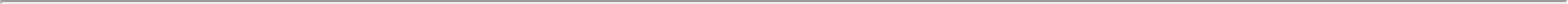 Задание 2. Эссе с выражение своего мнения по теме: «Playing videogames is а coшplete waste oftime».Методические   рекомендацииТак же как и письмо, эссе лучше писать сразу начисто, предварительно составив детальный план. Схема для плана может выглядеть примерно так:Абзац  Содержание Лексика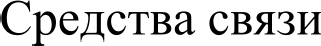 Помимо колонки «содержание», где мы запишем идеи, касающиеся того, что писать в работе, план обязательно должен включать колонки «лексика» и «средства связи». В колонке лексика мы запишем интересные лексические единицы и выражения, которые позже используем в эссе. Это очень важно, так как в эссе в отличие от письма, оиенивается используемая лексика. Колонка «средства связи» будет содержать союзы, необходимые для логичного изложения наших идей. Детальный план позволит нам заранее продумать эссе, сконцентрироваться на важных моментах и избежать ухода от темы.Что касается деления эссе на абзацы, то лучше следовать плану, данному в задании. В соответствие с этим планом в первом абзаце необходимо констатировать проблему. Логичнее будет начать эссе с введения в тему, а затем написать о двух существующих взглядах на этот вопрос. Тема — это то, о чем мы будем писать (в данном случае, писать мы должны о видеоиграх). Проблема — существующие разногласия по этому вопросу. Одно из мнений дано в задании, нам останется его только перефразировать, т.е. выразить, используя другие лексические средства (синонимы, антонимы) или грамматические структуры (другие части речи, страдательный залог вместо действительного). Другое мнение надо сформулировать аккуратно и точно, следя за тем, чтобы оно было прямо противоположным первому. Это очень важно, так как неточная формулировка мнений может впоследствии привести к отходу от темы.Абзац: IntroductionСодержание: Theme: playing videogames. Opinion 1: а waste of time. Opinion 2: а useful activity Мексика: Nowadays, become popular, useless, leisure-time activity, а lot of benefitsСредства связи: Think, believeСледующий абзац должен содержать наше собственное мнение по данной проблеме и аргументы, доказывающие его правоту. Наше мнение должно совпадать либо с первым, либо со вторым мнением из первого абзаиа. Категорически нельзя писать нечто компромиссное, например: «Это зависит от человека», или «Это зависит от видео игры, в которую человек играет». В эссе требуется встать на одну из сторон и защитить свою позицию. На этом этапе нам надо четко определиться, какое из мнений мы будем защищать. Конечно, ничто не мешает нам написать, что мы действительно думаем по этой проблеме. Однако самый важный вопрос, на который мы должны будем ответить, следующий: «По какой из позиций нам легче всего сформулировать аргументы?» Иногда аргументация по одной из позиций выглядит гораздо сильнее и интереснее, чем по другой, и нам будет легче защитить именно этуТочКу зреНия. ЧТо касаеТся apryMeHTaf(иH, Надо nOMHHTh, ЭТO СНЈІl•НьІй apryMeHT cOCTOHT Нз дВух часТей: идеи и ее доказаТельсТВа. Для доказаТельсТВа идеи МожНО использоВаТь следуюііlие cnoCO6hI: приВесТи приМер, сослаТься На иМеюіиуюся CTllTHCTuKy, объяGНиТь причиНу или описаТь последсТВия. В сОоТВеТсТВие с плаНОМ, Мы  должНы  приВесТи  2-3  apгyMeHTa.  ОНЫТ  НОКазыВаеТ,  чТо  nByx  аргумеНТоВ  В эТоМ абзаііе ВполНе досТаТОчНо, ТаК Как НаМ понапобиТься еiiiе одиН apгyMeHT позже для ОТбиВКН П]ЗОТНВОполОжНОго   Мнения.A63au: 2 (my opinion and arg)CoqepmaHiie: Opinion: disagree (it is useful), arg 1: entertaining, reason: good plots, arg 2: helps make friends, statistics: popular activityNexciixa: Can hardly be called, gripping, good for uplifting, socialize, the majority of Cpepczaa caii3  : In my opinion, firstly, this is because, secondly, according to  statisticsQanee npxcTynaeM x QopMynxpoBKe npoTxBOnonOmHOl) TOUKii speHrix ii apryMeHTaiiiix ee cTopOHHHKOB. BawHo riOMHHTf•, CTO Mf•I nHiiieu He o umocax ii MiiHycax Biipeo iirp, a nHiiieu o pByx npOTiiBOriouOmHhlX TOuxax 3peHrix HU 3TO 3hHsTrie. HpOTriBOnonOwHIIIt TOUKa ape rix noun a cooTBeTcTBOBllTb H3uome Hot BO BcTynne H . TaK KaK M£•I npiiBenri pBa apryMeHTa Qcs saIlJHTsI cBoeii TOUKii speH s, specs  aM BnouHe pocTaTou  o 6ypeT op  oro apryMeHTa, nopKpenneHHoro poxasaTeubcTBOM.A63au: 3 (opposing opinion+arg)CoqepmaH e: Opinion: absolutely useless. Arg: not educational. Example: shooting, chasing Nexciixa: A way to kill time, do not do any good, do not lead to developing skillsCpepczaa caii3  : However, other people are convinced,  they say, becauseB ueTBepToM a63aiie Haiiia Nagara — He cornac TsCs c npOTHBOHOJlOlHOl) TOUKOii speHxx x onpoBeprHyTi• apryMe T, naH blii B npenbIpyiiieu a6saiie. HauaTb cTOHT C TOro, CTO Mf•I He coruacHbI c uHeHrieM H]3OTHBOHOJIOWHOI) OTO]3OHbI,  a  saTeM  nopO6]3aTb  apryMeHT,  KOTO]3bIii 6yneT oT6HBaTb  apryMeriT onrioHeHToB.A63au: 4 (explain why we disagree)Couepa‹aHxe: Arg: a lot of games, which teach players take decisions, coordinate their actions, consider possible solutions to the problemNexc  xa: A lot of upsides, come in  handyCpepczaa  can3  : Nevertheless,  I still argue, for instanceH, HaKoHeri, QopMynxpyeM BbIBO@. FnaBHoe B nxToM a6saiie — oTo eiye pas nOpTBeppHTb y6ewpeHHocTb B cBoeii npaBoTe. OpHaKo 6ype+ epoc+a+OuHo, ecnH M£•I orpaHHUHMcs Bcero opHHM npepuoweHHeM c KOHCTilTaiiiieii cBoero MHeH s. 3H8uHTenrHO iiHTepecHee 6ypeT cMoTpeTscs BsIBOp, copepmaul ii ccrInKy ma H]9OTHBOnonOwHoe MHeHiie H npepnomeHHe, cyMMiipyioiuee HamH OCHOB rIe apryMeHTsI.A63au: 5 (conclusion) Copepma   tie: My opinionNexciixa: Approve of, not only . . ., but also, amusing, exciting Cpeuczaa ciiu3e: In conclusion, although, I am still in favourQpyriiM OHIH6OHHbIM nOnxopOM Hj3H BbInonHeHHH o+oro nana He IlBuseTcs HariHcaHHe couHHeHHs OHauana B uepHoBHKe, a saTeM yme nepenricsIBaHiie ero B uriCTOBHK. OTo oueHs TpyqoeMuas pa6OTa, Ha oKsaMeHe uacTo Ha oTo HeT BpeMeH . K ToMy we, nepenHcbIBa He uacTO n]3OHCXO@,HT B cneliiKe, uTo BepeT u MHOFOuHcneHHsIM oiiiri6KilM.  Fopa3po  npaBHns   ee pacnna	poBaTs couiiHeHHe, 3anxcaB xmoueBbIe cnoBa, KaK MhI CTO H cnenanH.TaKHM o6pasoM, B pesynbTaTe peTaobHOro rna iipoBaHiis MsI nonyuaeM TiuaTensHO npopyMaHHyio saroToBKy 6ynyiuero occe, copepmaiuyio He Tonsxo Ha6poGK xpeii, HO ii none3Hyio nexciixy. K comaneHiiio, MHorHe  nponycxaioT  oToT  BamHbIH  3Tan  pa6oTi•I,  nonaras,  CTO  OH OTHriuaeT  cuHuiKOM  MHOro  BpeMeHii  ri yciinHH, H 3HI1uHTeu£•HO npoiue nHcaTb cpa3y, 6es npepBapriTen£•HOro nnaHa. HonO6HOro popa nopxon BepeT K pa3JlHUHOro popa OIIIH6KaM, TIIKHM  KaK, yxop oT TeMbI,  CJIII6as apryMeHTauris, JlOrHuecKHe  oiuH6KH.  fi£•IBaeT, 'ITO HOQ BJlHsHxeM c+pecca, aBTOp occe K cepenriHe couriHeHrix sa6bIBaeT, Kaxyio nosHuHlO OH O+c+aHBaeT, H nepexopH+ ma nosHuiin onrioHeHTa. Ha KoppeKTHpoBKy TaKHx OiiiH6OK B FOTOBOH pa6oTe yxonHT 3HiIuH+ensHO 6Onriiie  BpeMeHH,  ueM  Ha HJlilHiipoBaiiHe.Tenepb ma ocHoBe saroToBKH nHiiieM acce. He cnenyeT 3a6sIBaTs, CTO occe nHiiieTcs B 6onee QopManhHOM GTHne, opHO) s uepT KOToporo sBnseTcs oTcyTcTB e KpaTKiiX QOpM c anocTpOQOM (HanpxMep, don't).Fo+oaaii pa6o+a cover asirneue+s np  Sep   o max:Nowadays playing videogames is becoming a popular leisure-time activity. Some people think that it is a useless way to spend free time. Others believe that this hobby has got a lot of benefits.In my opinion, videogames are worth playing. Firstly, they are very entertaining and can be used for uplifting. This is because their plots are often gripping and one cannot help feeling amused playing them. Secondly, this activity helps people socialize. According to statistics, videogames are enjoyed by the majority of teenagers, which means that adolescents can easily make friends among those who share their interest.However, other people are convinced that playing videogames is just a way to kill time. They say that videogames are not educational and do not do any good because most games are based on chasing or shooting which do not lead to developing any useful skills.Nevertheless, I still argue that videogames have got a lot of upsides. Plenty of modern videogames help develop different skills which will come in handy in real-life situations. For instance, one can practise taking decisions in stressful situations, or coordinating their actions with actions of other players, or considering possible solutions to various problems which they face in games.In conclusion, although there are people who do not approve of playing videogames, I am still in favour of this pastime activity. Not only are they highly amusing and exciting but also make people more skillful in certain spheres.Hocue oKoHuaHris pII6OTsI   eo6xOpHMO  nocuHTIITb KOnxuecTBO  CJIOB. MHHHMIlJIbHO  ponycTHMoe KonriuecTBOслов составляет 180 (минус 10 % от нижней границы, обозначенной в задании), а максимально разрешенное 275. В получившемся эссе 242 слова, что свидетельствует о правильном предварительном планировании работы. После подсчета слов необходимо проверить работу с точки зрения грамматики и орфографии.Отправить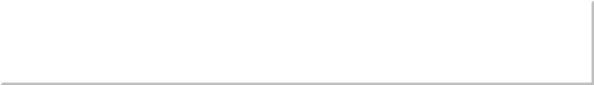 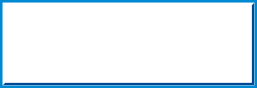 